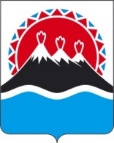 МИНИСТЕРСТВОСОЦИАЛЬНОГО БЛАГОПОЛУЧИЯ И СЕМЕЙНОЙ ПОЛИТИКИКАМЧАТСКОГО КРАЯПРИКАЗ № [Номер документа]-пг.  Петропавловск - Камчатский	                    	            [Дата регистрации]В соответствии со статьей 78 Бюджетного кодекса Российской Федерации, постановлением Правительства Российской Федерации от 18.09.2020 № 1492 «Об общих требованиях к нормативным правовым актам, муниципальным правовым актам, регулирующим предоставление субсидий, в том числе грантов в форме субсидий, юридическим лицам, индивидуальным предпринимателям, а также физическим лицам - производителям товаров, работ, услуг, и о признании утратившими силу некоторых актов Правительства Российской Федерации и отдельных положений некоторых актов Правительства Российской Федерации», в целях реализации части 3 постановления Правительства Камчатского края от 23.03.2010 № 127-П «Об установлении расходных обязательств Камчатского края по предоставлению мер социальной поддержки отдельным категориям граждан, проживающих в Камчатском крае, по проезду на автомобильном транспорте общего пользования городского, пригородного и междугороднего сообщения (кроме такси и автомобильного транспорта общего пользования, осуществляющего перевозки с посадкой и высадкой пассажиров в любом не запрещенном правилами дорожного движения месте по маршруту регулярных перевозок), а также на воздушном транспорте межмуниципального сообщения в Камчатском крае»ПРИКАЗЫВАЮ:1. Утвердить Порядок предоставления из краевого бюджета субсидий юридическим лицам и индивидуальным предпринимателям (за исключением субсидий государственным (муниципальным) учреждениям), осуществляющим перевозки пассажиров автомобильным транспортом общего пользования пригородного сообщения, на возмещение недополученных доходов, возникших в связи с обеспечением проезда отдельных категорий граждан, проживающих в Камчатском крае, на автомобильном транспорте общего пользования пригородного сообщения (кроме такси и автомобильного транспорта общего пользования, осуществляющего перевозки с посадкой и высадкой пассажиров в любом не запрещенном правилами дорожного движения месте по маршруту регулярных перевозок) по социальным проездным билетам, согласно приложению к настоящему постановлению.2. Настоящее постановление вступает в силу после дня его официального опубликования и распространяется на правоотношения, возникающие с 1 июня 2021 года.Порядок предоставления из краевого бюджета субсидий юридическим лицам и индивидуальным предпринимателям (за исключением субсидий государственным (муниципальным) учреждениям), осуществляющим перевозки пассажиров автомобильным транспортом общего пользования пригородного сообщения, на возмещение недополученных доходов, возникших в связи с обеспечением проезда отдельных категорий граждан, проживающих в Камчатском крае, на автомобильном транспорте общего пользования пригородного сообщения (кроме такси и автомобильного транспорта общего пользования, осуществляющего перевозки с посадкой и высадкой пассажиров в любом не запрещенном правилами дорожного движения месте по маршруту регулярных перевозок) по социальным проездным билетам 1. Общие положения1.1. Настоящий Порядок регулирует вопросы предоставления из краевого бюджета субсидий юридическим лицам и индивидуальным предпринимателям (за исключением субсидий государственным (муниципальным) учреждениям), осуществляющим перевозки пассажиров автомобильным транспортом общего пользования пригородного сообщения) направляемых на возмещение недополученных доходов, возникших в связи с обеспечением проезда отдельных категорий граждан, проживающих в Камчатском крае, на автомобильном транспорте общего пользования пригородного сообщения (кроме такси и автомобильного транспорта общего пользования, осуществляющего перевозки с посадкой и высадкой пассажиров в любом не запрещенном правилами дорожного движения месте по маршруту регулярных перевозок) по социальным проездным билетам (далее соответственно - субсидии, перевозчики), в целях достижения результатов основного мероприятия 2.3 «Реализация дополнительных мер социальной поддержки отдельных категорий граждан» подпрограммы 2 «Меры социальной поддержки отдельных категорий граждан» государственной программы Камчатского края «Социальная поддержка граждан в Камчатском крае», утвержденной постановлением Правительства Камчатского края от 29.11.2013 № 548-П.1.2. Целью предоставления субсидий является обеспечение перевозчиками проезда отдельных категорий граждан, проживающих в Камчатском крае, на автомобильном транспорте общего пользования пригородного сообщения (кроме такси и автомобильного транспорта общего пользования, осуществляющего перевозки с посадкой и высадкой пассажиров в любом не запрещенном правилами дорожного движения месте по маршруту регулярных перевозок) (далее - автомобильный транспорт общего пользования на маршрутах пригородного сообщения в Камчатском крае) по социальным проездным билетам, в соответствии с постановлением Правительства Камчатского края от 23.03.2010 № 127-П «Об установлении расходных обязательств Камчатского края по предоставлению мер социальной поддержки отдельным категориям граждан, проживающих в Камчатском крае, по проезду на автомобильном транспорте общего пользования городского, пригородного и междугороднего сообщения (кроме такси и автомобильного транспорта общего пользования, осуществляющего перевозки с посадкой и высадкой пассажиров в любом не запрещенном правилами дорожного движения месте по маршруту регулярных перевозок), а также на воздушном транспорте межмуниципального сообщения в Камчатском крае» (далее – постановление Правительства Камчатского края от 23.03.2010 № 127-П).1.3. Министерство социального благополучия и семейной политики Камчатского края (далее – Министерство) осуществляет функции главного распорядителя бюджетных средств, до которого в соответствии с бюджетным законодательством Российской Федерации как получателя бюджетных средств доведены лимиты бюджетных обязательств на предоставление субсидии на соответствующий финансовый год и плановый период.Субсидия предоставляется Министерством в пределах лимитов бюджетных обязательств, доведенных до Министерства в установленном порядке как получателя средств краевого бюджета, на соответствующий финансовый год и плановый период.1.4. К категории получателей субсидий относятся перевозчики, заключившие государственный контракт на выполнение работ, связанных с осуществлением регулярных перевозок по маршрутам пригородного сообщения по регулируемым тарифам на территории Камчатского края (далее соответственно - получатели субсидий, контракт на осуществление регулярных перевозок).1.5. Направлением недополученных доходов, на возмещение которых предоставляется субсидия, является возмещение доходов недополученных в связи с обеспечением проезда отдельных категорий граждан, проживающих в Камчатском крае, на автомобильном транспорте общего пользования пригородного сообщения (кроме такси и автомобильного транспорта общего пользования, осуществляющего перевозки с посадкой и высадкой пассажиров в любом не запрещенном правилами дорожного движения месте по маршруту регулярных перевозок) по социальным проездным билетам.1.6. Сведения о субсидии размещаются на едином портале бюджетной системы Российской Федерации в информационно-телекоммуникационной сети «Интернет» в разделе «Бюджет».2. Условия и порядок предоставления субсидии 2.1. Условием предоставления субсидий является осуществление получателем субсидий перевозок отдельных категорий граждан по социальным проездным билетам на автомобильном транспорте общего пользования на маршрутах пригородного сообщения в Камчатском крае, перечень которых утвержден постановлением Правительства Камчатского края 
от 23.03.2010 № 127-П.2.2. Получатель субсидии должен соответствовать на первое число месяца, в котором планируется заключение соглашения о предоставлении субсидий и на первое число месяца, в котором подается заявка на предоставление субсидии, следующим требованиям:1) получатель субсидий не является иностранным юридическим лицом, а также Российским юридическим лицом, в уставном (складочном) капитале которых доля участия иностранных юридических лиц, местом регистрации которых является государство или территория, включенные в утверждаемый Министерством финансов Российской Федерации перечень государств и территорий, предоставляющих льготный налоговый режим налогообложения и (или) не предусматривающих раскрытия и предоставления информации при проведении финансовых операций (офшорные зоны) в отношении таких юридических лиц, в совокупности превышает 50%;2) получатель субсидий не получает средства из краевого бюджета на основании иных нормативных правовых актов Камчатского края на цели, указанные в настоящем Порядке.2.3. Субсидии предоставляются на основании соглашения о предоставлении субсидий, заключаемого на один финансовый год.Соглашение о предоставлении субсидий, дополнительное соглашение к соглашению о предоставлении субсидий, в том числе дополнительное соглашение о расторжении соглашения о предоставлении субсидий (при необходимости) заключаются в соответствии с типовой формой, утвержденной Министерством финансов Камчатского края.2.4. Обязательными условиями предоставления субсидий, включаемыми в соглашения о предоставлении субсидий, являются:1) согласование новых условий соглашений или заключение дополнительных соглашений о расторжении соглашений при недостижении согласия по новым условиям в случае уменьшения Министерству ранее доведенных лимитов бюджетных обязательств, приводящих к невозможности предоставления субсидий в размере, определенном в соглашениях;2) согласие получателя субсидий на осуществление соответственно Министерством и органами государственного финансового контроля проверок соблюдения получателем субсидий условий, целей и порядка предоставления субсидий.2.5. Для заключения соглашения о предоставлении субсидий получатель субсидий представляет в Министерство следующие документы:1) заявку на заключение соглашения о предоставлении субсидий по форме, установленной Министерством;2) копии контрактов на осуществление регулярных перевозок за период, действующих в году, в котором получатель субсидии претендует на получение субсидии;3) справку в простой письменной форме, подписанную руководителем получателя субсидий (для юридического лица) или иным уполномоченным лицом, получателем субсидий (для индивидуального предпринимателя), подтверждающую соответствие получателя субсидий требованиям, установленным частью 2.2 настоящего Порядка.2.6. Министерство в течение 5 рабочих дней со дня поступления документов, указанных в части 2.5 настоящего Порядка:1) в порядке межведомственного взаимодействия получает в отношении получателя субсидий сведения из Единого государственного реестра юридических лиц или Единого государственного реестра индивидуальных предпринимателей, и копию постановления Региональной службы по тарифам и ценам Камчатского края об утверждении экономически обоснованного тарифа на перевозку пассажиров автомобильным транспортом общего пользования в пригородном сообщении на территории Камчатского края на соответствующий финансовый год (далее – копия постановления Службы).Получатель субсидий вправе самостоятельно представить в Министерство выписку из Единого государственного реестра юридических лиц или Единого государственного реестра индивидуальных предпринимателей и копию постановления Службы;2) рассматривает документы и проводит проверку получателя субсидии на соответствие установленным требованиям.2.7. По результатам проведения проверки, предусмотренной пунктом 2 части 2.6 настоящего Порядка, Министерство в течение 10 рабочих дней со дня поступления документов, указанных в частях 2.5, 2.6 настоящего Порядка, заключает с получателем субсидий соглашение о предоставлении субсидий или уведомляет об отказе в его заключении.2.8. Основаниями для отказа в заключении соглашения о предоставлении субсидий являются:1) несоответствие получателя субсидий категории получателей субсидий, установленной частью 1.4 настоящего Порядка, и (или) требованиям установленным частью 2.2 настоящего Порядка и (или) условиям предоставления субсидий, установленным частью 2.1 настоящего Порядка;2) несоответствие представленных получателем субсидий документов требованиям, установленным частью 2.5 настоящего Порядка;3) непредставление или представление не в полном объеме получателем субсидий документов, указанных в части 2.5 настоящего Порядка;4) установление факта недостоверности представленной получателем субсидии информации.2.9. В уведомлении об отказе в заключении соглашения о предоставлении субсидий указываются основания отказа в заключении соглашения.2.10. Для получения субсидий на возмещение недополученных доходов в связи с обеспечением проезда отдельных категорий граждан получатель субсидий ежемесячно, не позднее 15 числа месяца, следующего за отчетным, представляет в Министерство следующие документы:1) заявку на предоставление субсидии на возмещение недополученных доходов в связи с обеспечением проезда отдельных категорий граждан по форме, установленной Министерством;2) отчет получателя субсидий о перевозках отдельных категорий граждан транспортными средствами получателя субсидий по пригородным маршрутам регулярных перевозок за отчетный период, на основании данных оператора системы электронного проездного билета, по форме, установленной Министерством.2.11. Министерство в течение 10 рабочих дней со дня поступления документов, указанных в части 2.10 настоящего Порядка, рассматривает документы, проводит проверку отчета получателя субсидии на соответствие данным системы электронного проездного билета, а также проверку получателя субсидии установленным требованиям настоящего Порядка, и принимает решение в форме приказа о предоставлении субсидии на возмещение недополученных доходов в связи с обеспечением проезда отдельных категорий граждан либо в форме уведомления об отказе в ее предоставлении с указанием оснований в ее предоставлении.2.12. Основаниями для отказа в предоставлении субсидии на возмещение недополученных доходов в связи с обеспечением проезда отдельных категорий граждан являются:1) несоответствие представленных получателем субсидий документов требованиям, установленным частью 2.10 настоящего Порядка;2) непредставление или представление не в полном объеме получателем субсидий документов, указанных в части 2.10 настоящего Порядка;3) установление факта недостоверности представленной получателем субсидии информации;4) несоответствие получателя субсидий категории получателей субсидий, установленной частью 1.4 настоящего Порядка, и (или) требованиям установленным частью 2.2 настоящего Порядка и (или) условиям предоставления субсидий, установленному частью 2.1 настоящего Порядка.2.13. Размер субсидии получателю субсидии на возмещение недополученных доходов в связи с обеспечением проезда отдельных категорий граждан определяется по формуле:SN соц  = ( Тji сн *  Кji соц +  Тm * Km соц) - Rn соц, гдеSN соц - размер субсидии на возмещение недополученных доходов в связи с обеспечением проезда отдельных категорий граждан в месяц, рассчитанный для N-го получателя субсидии, рублей;Тji сн - стоимость проезда пассажира по j-тому тарифному участку i-того пригородного маршрута по сниженному тарифу на перевозку пассажиров автомобильным транспортом общего пользования на маршрутах пригородного сообщения, по данным Министерства транспорта и дорожного строительства Камчатского края, рублей; Кji соц - количество поездок пассажиров на автомобильном транспорте общего пользования получателя субсидий по j-тому тарифному участку i-того маршрута с использованием социального проездного билета в отчетном периоде по данным оператора системы электронного проездного билета, ед.;Тm – сниженный тариф на перевозку пассажиров автомобильным транспортом общего пользования городского сообщения, установленный для муниципального образования постановлением Правительства Камчатского края, по территории которого проходит i-тый маршрут пригородного сообщения, рублей;Km соц - количество поездок пассажиров с использованием социального проездного билета на автомобильном транспорте общего пользования получателя субсидий по i-тому маршруту пригородного сообщения, посадка и высадка которых осуществлена в границах населенного пункта, в отчетном периоде по данным оператора системы электронного проездного билета, единиц;Rn соц - выручка от реализации социальных проездных билетов в n-ом месяце соответствующего финансового года по маршрутам N-го получателя субсидии за проезд отдельных категорий граждан на территории Камчатского края по данным оператора системы электронного проездного билета, руб.;2.14. Перечисление субсидии на возмещение недополученных доходов в связи с обеспечением проезда отдельных категорий граждан осуществляется Министерством на расчетный счет, открытый получателем субсидий в кредитной организации не позднее 10-го рабочего дня со дня издания Министерством приказа о предоставлении субсидии получателю субсидий.2.15. Перечисление средств субсидии на возмещение недополученных доходов в связи с обеспечением проезда отдельных категорий граждан получателю субсидий за декабрь текущего финансового года осуществляется Министерством в январе следующего финансового года в пределах лимитов бюджетных обязательств, предусмотренных на указанные цели в очередном финансовом году.2.16. Результатом предоставления субсидии на 31 декабря текущего финансового года является фактическое осуществление поездок отдельными категориями граждан по социальным проездным билетам на автомобильном транспорте общего пользования N-го получателя субсидии на маршрутах пригородного сообщения в Камчатском крае, перечень которых утвержден постановлением Правительства Камчатского края от 23.03.2010 № 127-П. Значение показателя устанавливается в соглашении о предоставлении субсидии.3. Требования к отчетности3.1. Министерство вправе устанавливать в соглашении сроки и формы предоставления получателем субсидии дополнительной отчетности.3.2. Получатель субсидии представляет в Министерство отчет о достижении результата и показателя, необходимого для достижения результата предоставления субсидии в срок до 25 января года, следующего за отчетным, по формам, установленным соглашением.4. Требования об осуществлении контроля за соблюдением условий, целей и порядка предоставления субсидии и ответственность за их нарушение4.1. Министерство и органы государственного финансового контроля Камчатского края осуществляют обязательную проверку соблюдения получателем субсидий условий, целей и порядка предоставления субсидий на возмещение недополученных доходов в связи с обеспечением проезда отдельных категорий граждан.4.2. Ответственность за полноту и достоверность сведений, содержащихся в документах, указанных в частях 2.5 и 2.10 настоящего Порядка, несет руководитель юридического лица, индивидуальный предприниматель.4.3. В случае выявления, в том числе по фактам проверок, проведенных Министерством и органом государственного финансового контроля, нарушения целей, порядка, условий предоставления субсидии, а также недостижения значений результатов и показателей, установленных при предоставлении субсидии, получатель субсидий, обязан возвратить денежные средства в краевой бюджет в следующем порядке и сроки:1)	в случае выявления нарушения органом государственного финансового контроля – на основании представления и (или) предписания органа государственного финансового контроля в сроки, указанные в представлении и (или) предписании;2)	в случае выявления нарушения Министерством – в течение 20 рабочих дней со дня получения требования Министерства;3)	в иных случаях – в течение 20 рабочих дней со дня выявления нарушения.4.4. Письменное требование о возврате субсидии направляется Министерством получателю субсидий в течение 5 рабочих дней со дня выявления нарушения, указанного в части 4.3 настоящего Порядка. 4.5. Получатель субсидии, а также лица, получившие средства за счет средств субсидий на основании договоров, заключенных с получателем субсидий обязаны возвратить средства субсидии на лицевой счет Министерства в следующих размерах:в случае нарушения целей предоставления субсидии – в размере нецелевого использования средств субсидии;в случае нарушения условий и порядка предоставления субсидии - в полном объеме;в случае недостижения значений результатов предоставления субсидии и показателей, необходимых для их достижения, в размере пропорционально недостигнутому значению.Об утверждении Порядка предоставления из краевого бюджета субсидий юридическим лицам и индивидуальным предпринимателям (за исключением субсидий государственным (муниципальным) учреждениям), осуществляющим перевозки пассажиров автомобильным транспортом общего пользования пригородного сообщения, на возмещение недополученных доходов, возникших в связи с обеспечением проезда отдельных категорий граждан, проживающих в Камчатском крае, на автомобильном транспорте общего пользования пригородного сообщения (кроме такси и автомобильного транспорта общего пользования, осуществляющего перевозки с посадкой и высадкой пассажиров в любом не запрещенном правилами дорожного движения месте по маршруту регулярных перевозок) по социальным проездным билетамМинистр социального благополучия и семейной политики Камчатского края[горизонтальный штамп подписи 1]А.С. ФёдороваПриложение к приказу Министерства социального благополучия и семейной политики Камчатского края